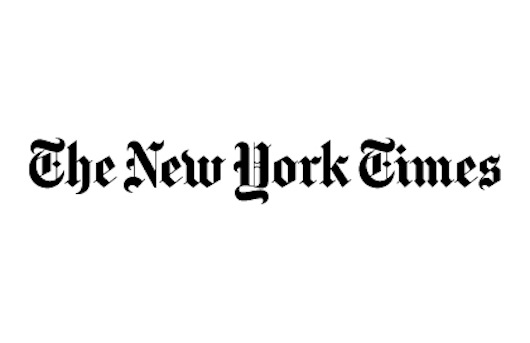 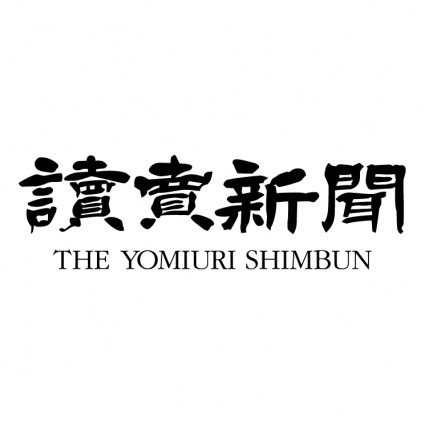 (Insert image here)	(Insert image here)